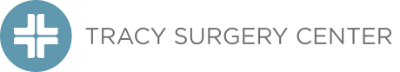 PRE-OPERATIVE ASSESSMENT QUESTIONAIREPatient Name:__________________________________________	DOB: _______________	  Age:______________Sex:  M  /  F     Height:______________       Weight:______________  	 BMI:_______________  PCP Name/#:_______________________________________________________________________________________Procedure: __________________________________________________________    Date of Procedure:______________Do you have any Drug/Food Allergies______________________________________________	Latex Allergy:  Y  /  NPlease list your current medications (Including prescription, OTC, vitamins, natural, dietary or herbs) Do you/your family have a history of Anesthesia Complications? (MH, N/V, Pseudocholinesterase Deficiency…)  Y  /  N    If yes, please explain__________________________________________________________________________________Please mark below if you have or have had any of the following concerns, if not applicable please leave box blank. Do you have any other medical problems not listed above?      Y  /  N        If yes, please explain ________________________________________________________________________________________________________________________Do you drink alcohol?    No / Yes        If yes, how often and amount: ____________________________________________Do you smoke?    Y / N     If you have quit, when did you quit? ________________________________________________Are you pregnant?   Y / N   Date of last menstrual cycle? ____________________________________________________Were you asked to, or have you had lab work performed prior to procedure?       Y  /  N If yes, where did you have the lab work drawn?:____________________________________________________________Are you scheduled for a pre-op EKG or have you had one within the past year?       Y / N      If so, where was the EKG done?:________________________________________________________________________Do you have a ride home?      Y / N      Please note all patients MUST have a ride to and from their procedure.  We do not accept Uber or Lyft to be a proper ride home.  If you need resources for a proper ride as you do not have a friend or family member to fulfill this role, please contact our office.Do you have a responsible person to stay with you for 24 hours following surgery?      Y / N      Please list below any surgeries you have had in the past:PRE-VISIT INSTRUCTIONSRide Home: For your safety and protection you must have transportation home from a responsible person and someone to stay with you for the first 24 hours after surgery. 	Local anesthesia: Able to eat and drinkGI Cases: EGD you may have clear liquids (yellow or green ONLY) up to 2 hours before your arrival time. Colonoscopy only water up to 2 hours prior to the procedure. All others: DO NOT eat or drink anything after midnight. Leave all jewelry and valuables at home. Bring photo ID, insurance cards, and form of payment with you on surgery day. Wear loose comfortable clothes and comfortable shoes. If you are having shoulder surgery, please wear a button-up shirt or zip up sweatshirt. Bring emergency medications with you to Tracy Surgery Center.  If you have any change in your medical condition to include any of the following symptoms or if you have been exposed to someone with COVID, please notify us as soon as possible. MedicationDose/FrequencyReasonMedicationDose/FrequencyReasonCardiac/VascularCardiac/VascularNerve DiseaseNerve DiseaseBleeding ProblemsBleeding ProblemsDental/Vision/HearingDental/Vision/HearingHeart AttackStrokeBruise EasilyDentures/PartialsHeart FailureTIANose BleedsCrownsHeart MurmursNumbness/weaknessBlood TransfusionsChipped/Cracked TeethChest PainSeizuresAnemiaLoose TeethAbnormal EKGPsychiatric IllnessThyroid/Liver/Kidney/GIThyroid/Liver/Kidney/GIGum DiseaseIrregular HR:…………………FibromyalgiaHypo/HyperContact LensesPacemakerRespiratory/LungsRespiratory/LungsHepatitisGlassesCardiac DefibrillatorAsthmaDiabetesGlaucomaPeripheral Vascular Dis.BronchitisBaselineHearing AidBlood ClotsCOPDKidney DiseaseOtherOtherHigh Blood PressurePneumoniaDialysisMotion SicknessHigh CholesterolTuberculosisHiatal HerniaFaintingBone/Joint ProblemsBone/Joint ProblemsAbnormal Chest X-rayAcid RefluxDrug/Substance AbuseArthritisHeavy SnoringShortness of Breath?Shortness of Breath?Infections(MRSA, C. Diff)Back ProblemsSleep Apnea (C-PAP)When Laying FlatAIDS/HIVSteroid/Cortisone UseRecent Cold/FluWalk w/out SOB:………ftCancerPrevious ProcedureWhen?Month & YearGeneralAnesthesia?Nerve Block?Spinal/ Epidural?Local w/ sedation?Complications?